   Koffiesoosactiviteiten juli 2022 in Wijkcentrum Essesteijn.   Elzendreef 10, Voorburg (bij de sporthal).   Alle activiteiten vinden plaats  tijdens de Koffiesoos tussen   9.45 (koffie/thee) en 12 uur.   Informatie: 070-3874483.Vrijdag 1 juli is er voor de liefhebbers weer een meezingochtend. U zoekt zelf liedjes uit en de tekst staat op het TV scherm. Vrije inloop en gratis entree.Vrijdag 8 juli gaan we een sokkenpopje naaien. Van 2 sokken maken we een lief poppetje van ca. 16 cm. Zelf een scherpe schaar meenemen.Kosten 5 euro en max. 12 personen. Graag gepast betalen. Inschrijven: 070-3874483, What'sApp: 06 30234387 of cokkiestoop@hotmail.comVrijdag 15 juli zal Cokkie Stoop                         weer verzoeknummers zingen uit haar gevarieerde  repertoire, jaren 40, 50, 60. Gratis entree en vrije inloop.Informatie: 070-3874483Vrijdag 22 juli is er weer hersengymnastiek.Koffie/thee vanaf 9.45.Aanvang hersengymnastiek om 10.30.Via het TV scherm worden allerlei vragen gesteld in quizvorm om uw hersenen eens flink te kraken. Gratis entree.Vrijdag 29 juli bent u van harte welkom op de koffie en om evt. een kaart te doodelen terwijl u een praatje maakt. Vrije inloop.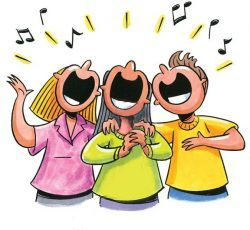 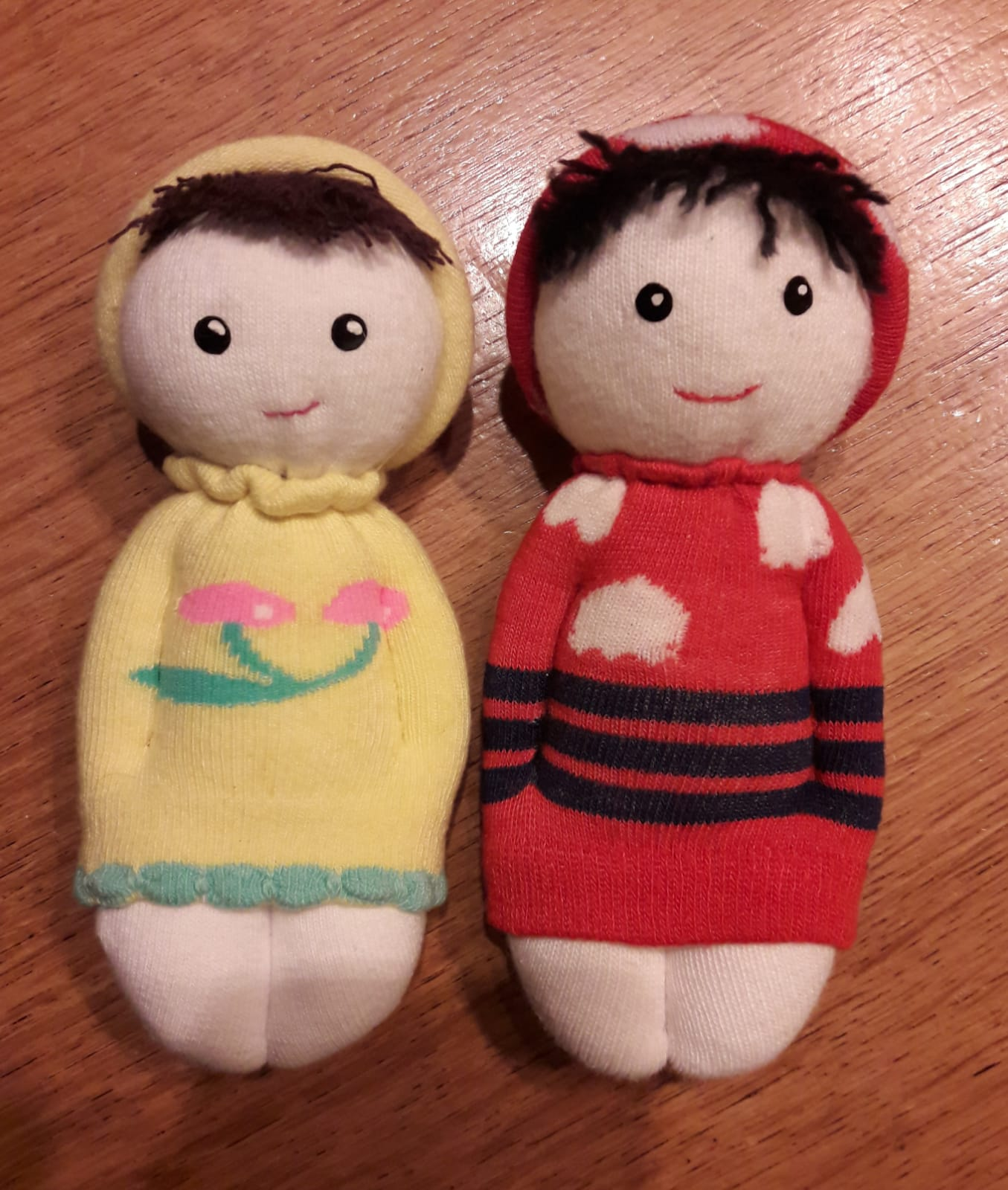 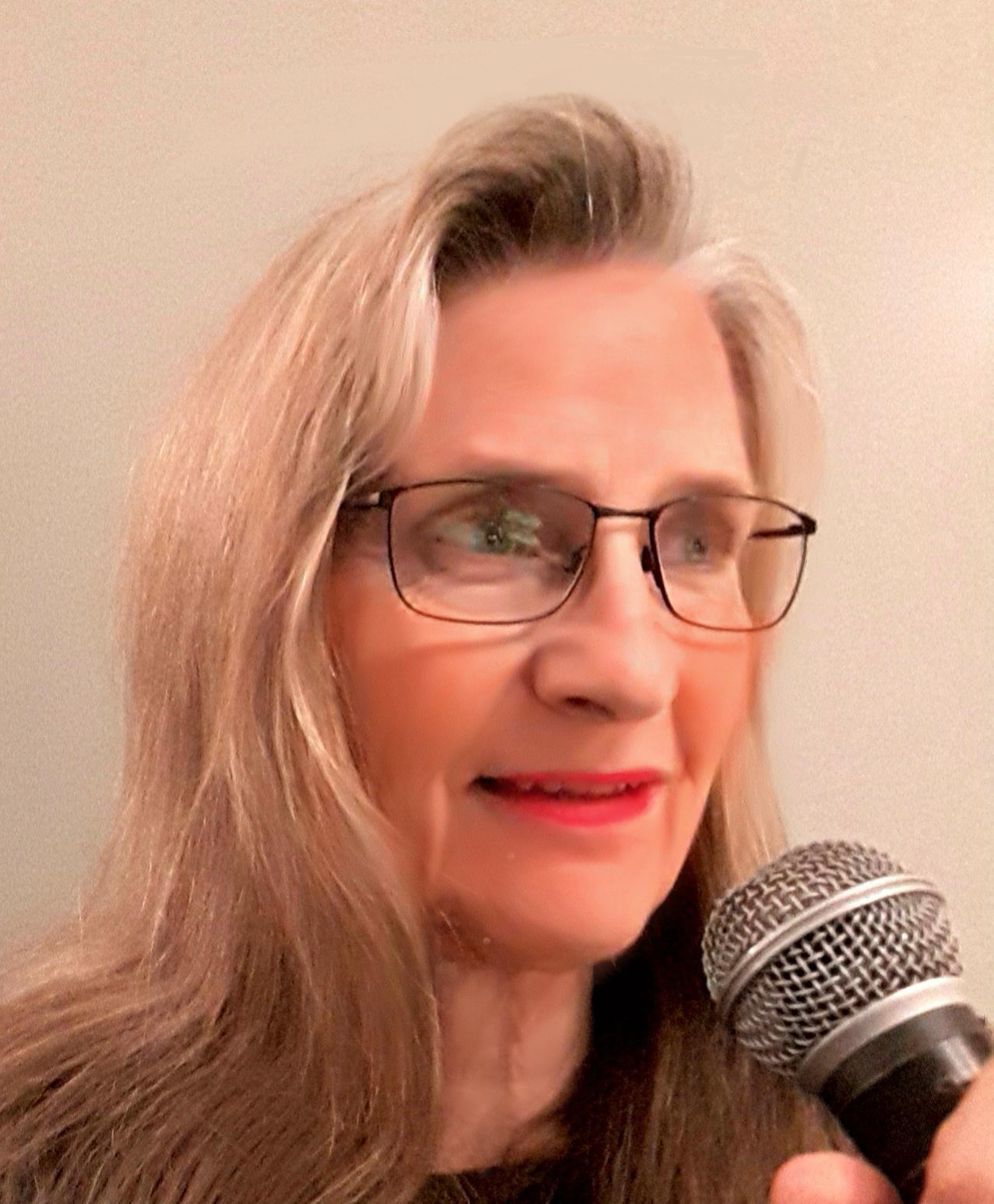 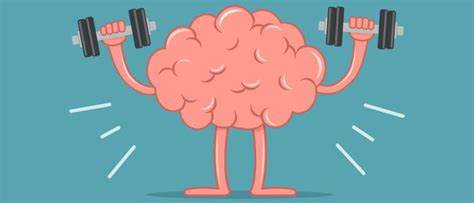 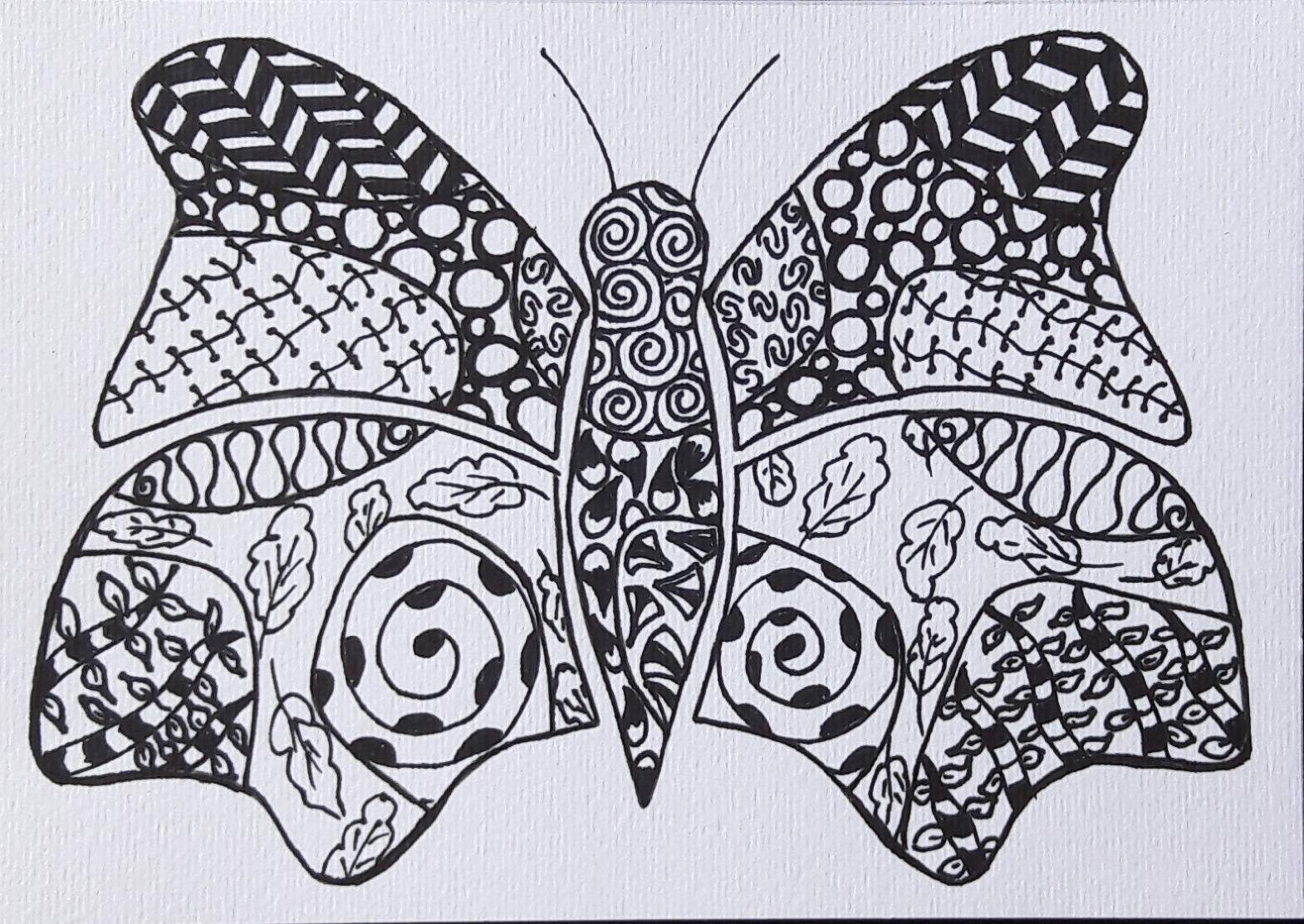 